Bellfield College Senior UniformSport Uniform Sports Uniform is worn for PE PRACTICALS and Sport days only. Please refer to the student timetable and CANVAS classroom for PE practicals days.Year 7 - Year 8 students attend sport on Wednesday afternoon.Year 9 - Year 10 students attend sport on Friday afternoon.Students not in the correct and full summer uniform will be issued afternoon detention.NOTE ** Our College uniform shop stocks open toe tights suitable for ablutionNot wearing leather school shoes is a WHS risk and students will not be allowed to participate in practical lessons (ie Food Technology)Senior Girls Summer Uniform (7-12)Senior Girls Winter Uniform (7-12)Senior Girls Sport Uniform (7-10)White long sleeve cotton shirtWhite long sleeve cotton shirtLong teal polo shirt with logoLong striped summer skirtLong teal check winter skirtStriped cotton long polo pants (unisex)Seniors – Teal head scarfTeal wool blend knitted jumperLong White Sport socksBellfield College logo bagTeal blazerSchool hatWhite school socks to cover the shin or longerCharcoal lycra tightsMicrofibre long jacketBlack hard leather hard sole school shoesBlack hard leather hard sole school shoes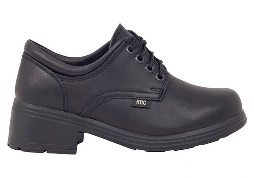 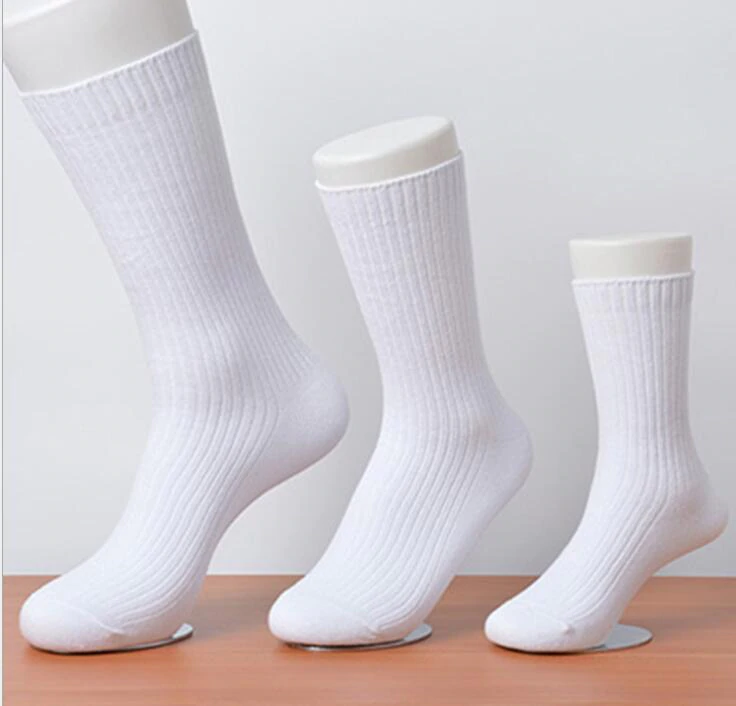 GIRLS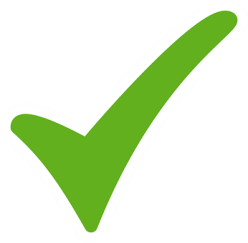 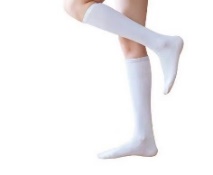 These white socks should also be worn on Sport days for both boys and girls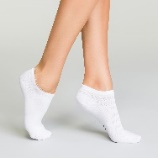 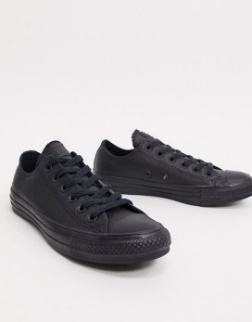 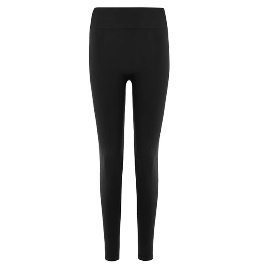 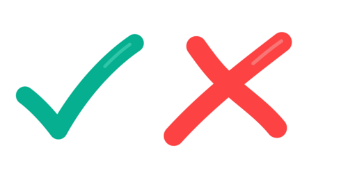 Senior Boys Summer Uniform (7-12)Senior Boys Winter Uniform (7-12)Senior Boys Sport Uniform (7-10)White short sleeve cotton shirtWhite long sleeve cotton shirtTeal polo shirt with logoCharcoal wool blend long pleated pantsCharcoal wool blend long pleated pantsStriped cotton long polo pants (unisex)Grey school socks to cover the ankleGrey school socks to cover the ankleWhite sport socksSeniors - School tieTeal wool blend knitted jumperSchool hatBellfield College logo bagTeal blazerMicrofibre jacketBlack hard leather hard sole school shoesBlack hard leather hard sole school shoesBOYS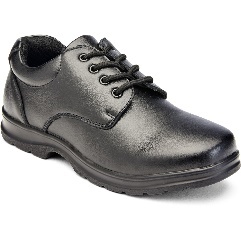 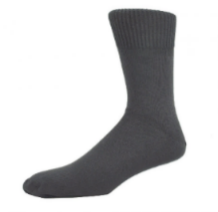 These white socks should also be worn on Sport days for both boys and girls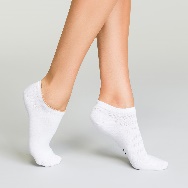 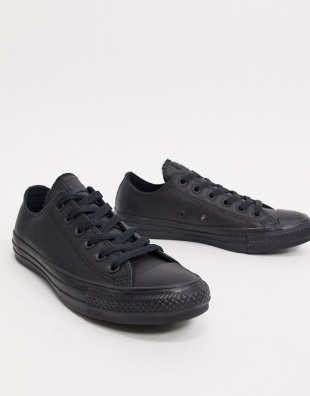 